№1Дайте определения:Дебют – ___________________________________________________Миттельшпиль – ____________________________________________Эндшпиль – _______________________________________________№2Какая страна родина шахмат?А) РоссияБ) КитайВ) ИндияГ) Монголия№3Найди среди фигур тяжелую фигуру.А) КоньБ) ЛадьяВ) Слон Г) Пешка№4Найди среди фигур легкую фигуру.А) КорольБ) ЛадьяВ) ФерзьГ) Слон№5Напиши обозначения фигур при записи партии.Король – ______Ферзь –   ______Ладья –   ______Конь –    ______Слон –    ______№6Запиши названия центральных клеток.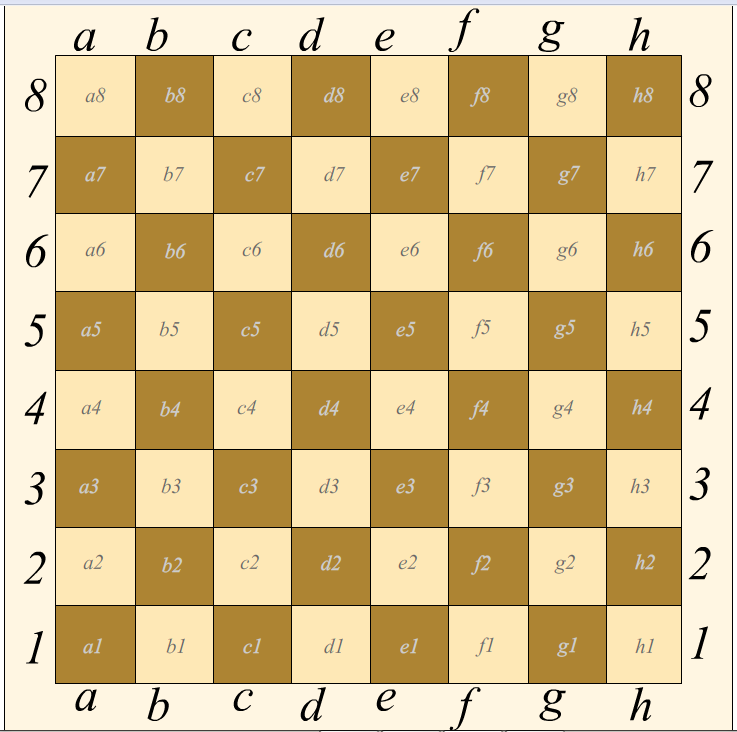 _________________________________________________________________№7Сколько всего диагоналей на шахматной доске._________________________________________________________________№8Укажи самые длинные диагонали на шахматной доске.№9Найди способ атаковать черного короля двумя фигурами сразу.Запиши ход.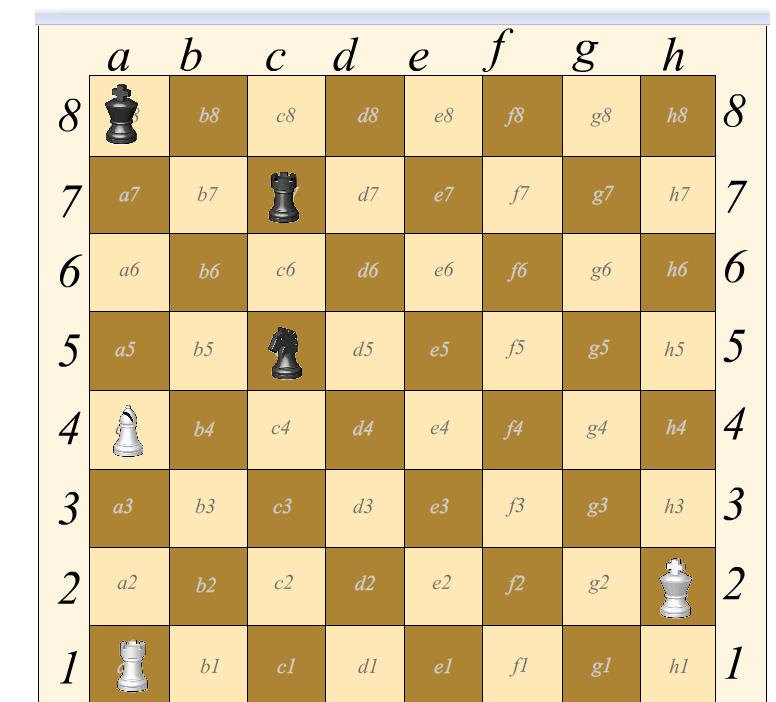 _______________________________________________________________№10Мат в один ход. (ход белых)Запиши ход.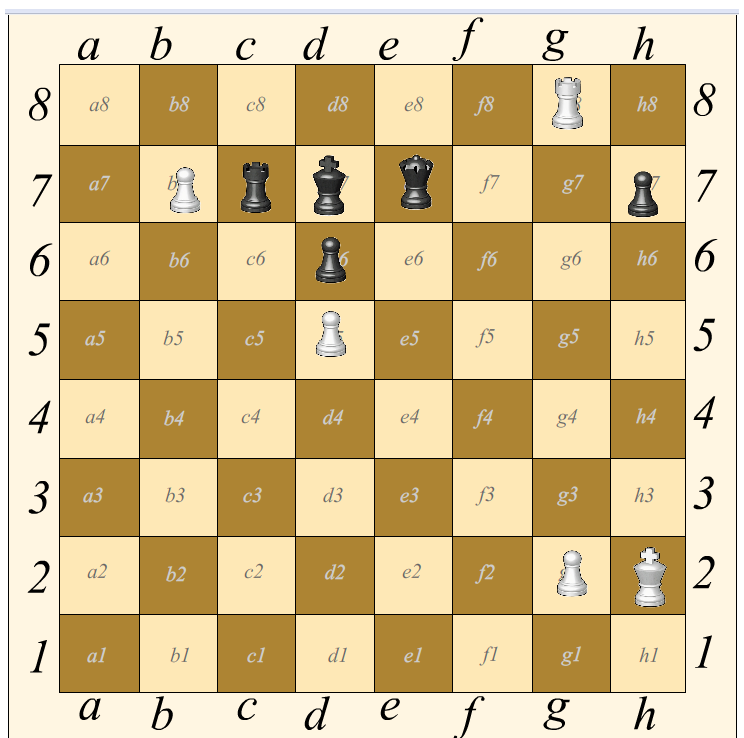 ________________________________________________________________№11Мат в один ход. (ход белых)Запиши ход.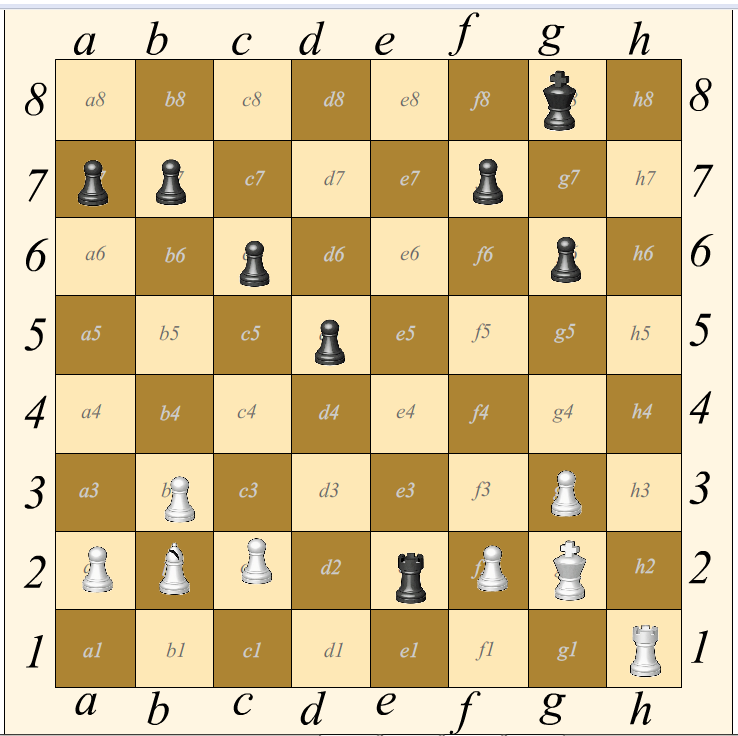 _____________________________________________________________№12Мат в один ход. (ход черных)Запиши ход.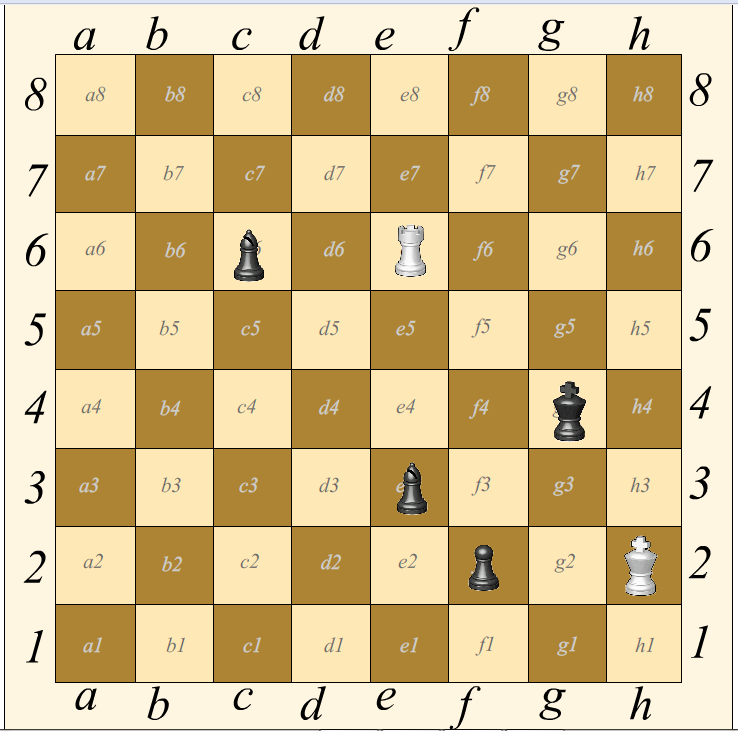 ________________________________________________________________№13Мат в один ход. (ход черных)Запиши ход.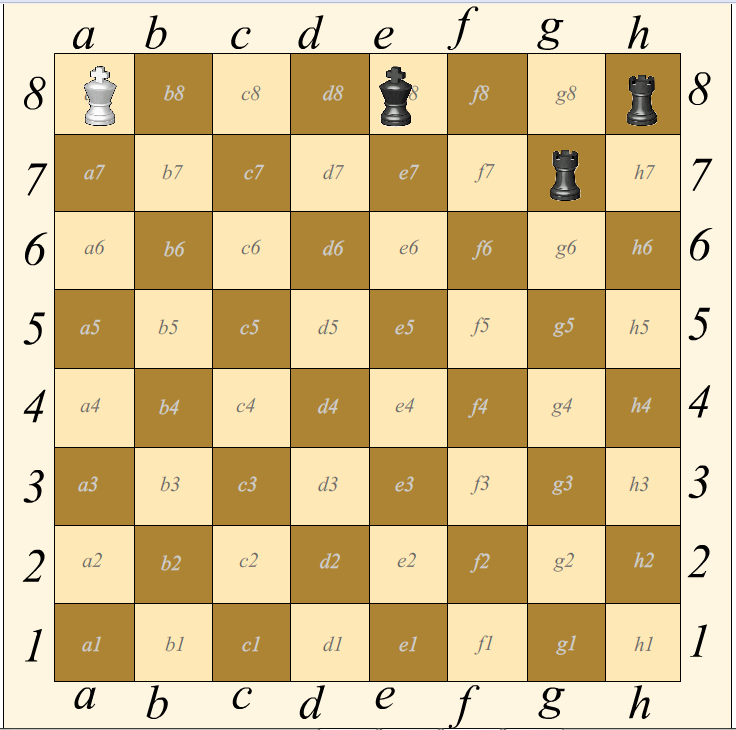 __________________________________________________________________№14Мат в один ход. (ход черных)Запиши ход.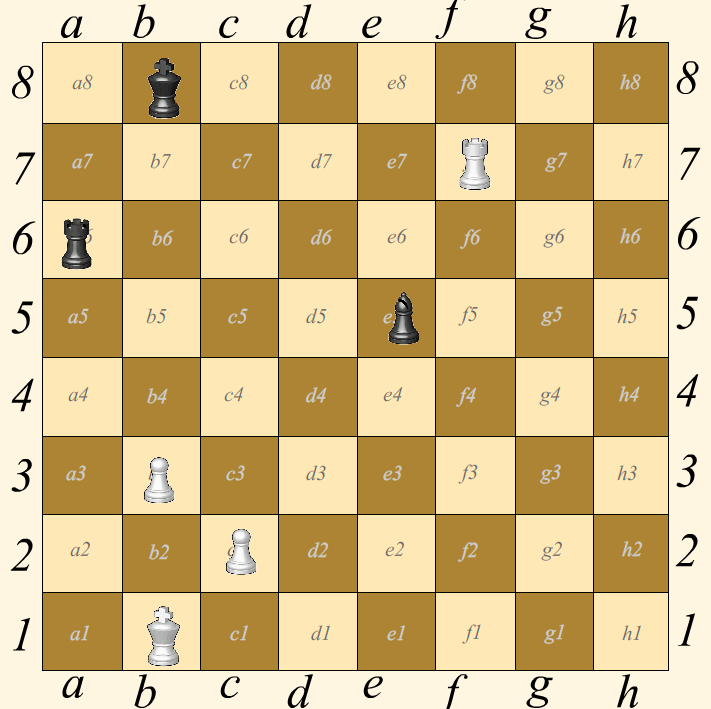 ________________________________________________________________№15Мат в один ход. (ход белых)Запиши ход.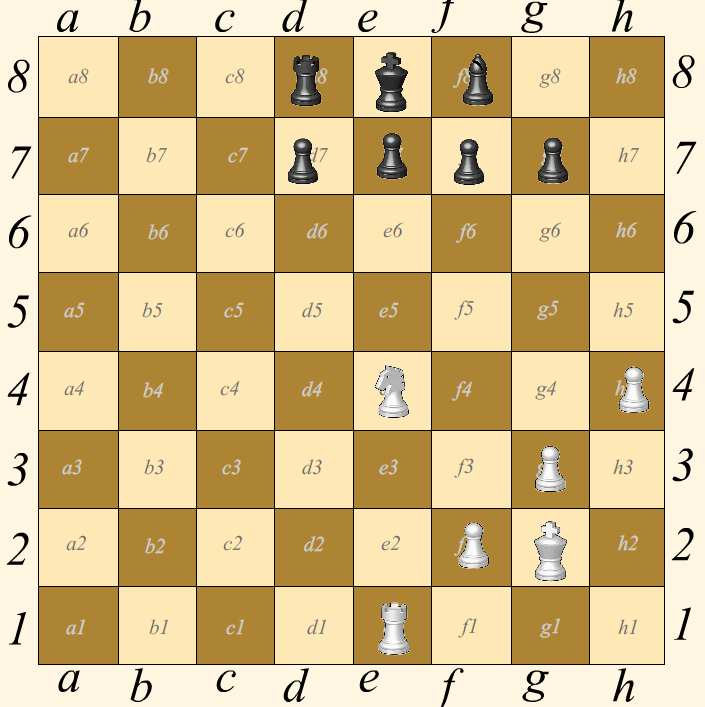 _________________________________________________________№16Мат в один ход. (ход белых)Запиши ход.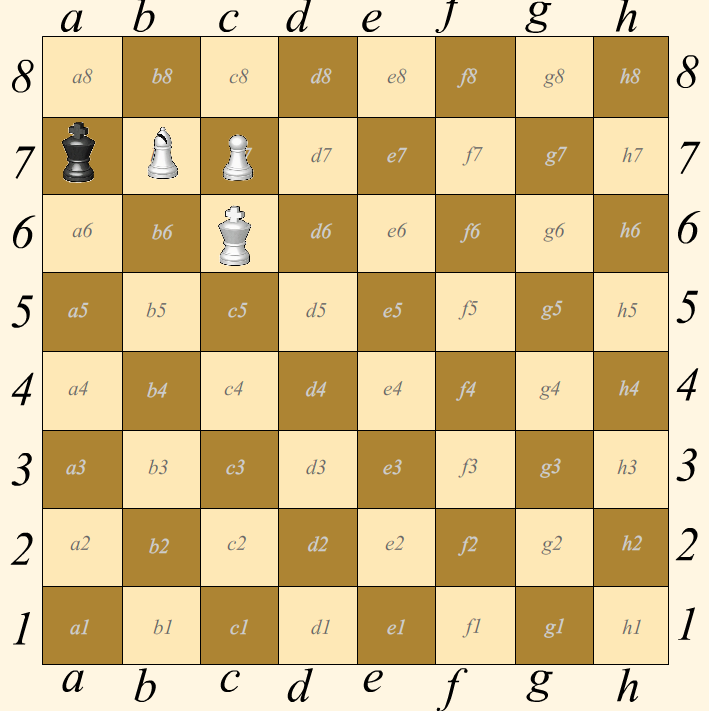 ______________________________________________________________№17Мат в один ход. (ход белых)Запиши ход.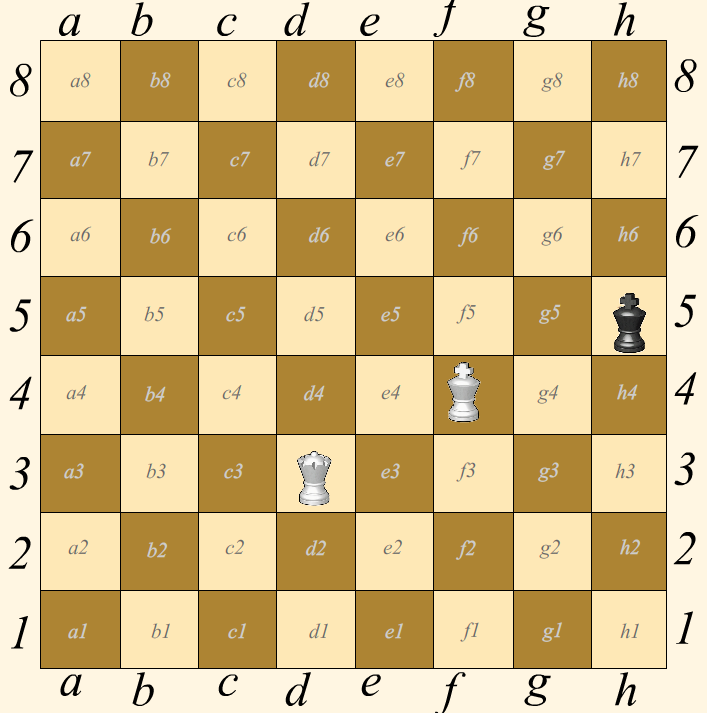 __________________________________________________________№18Мат в один ход. (ход черных)Запиши ход.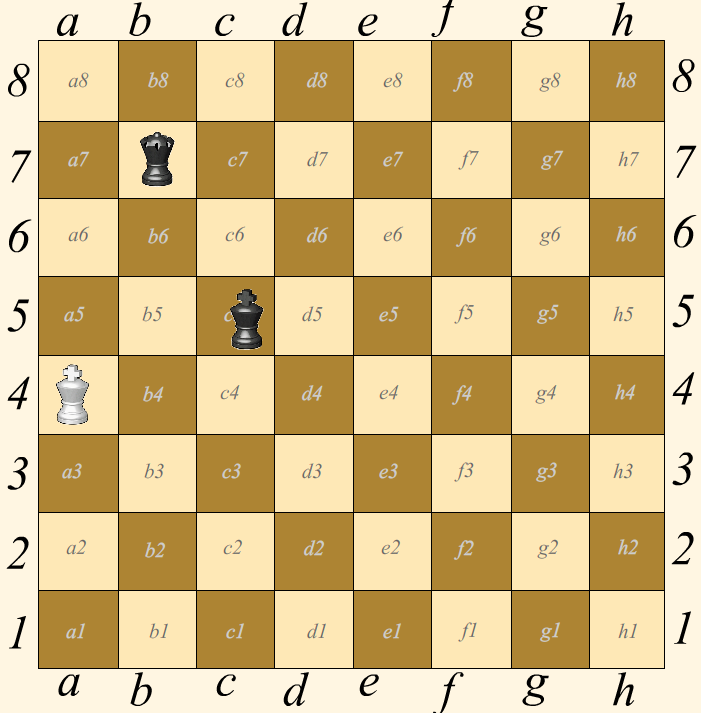 _____________________________________________________________№19Мат в один ход. (ход черных)Запиши ход.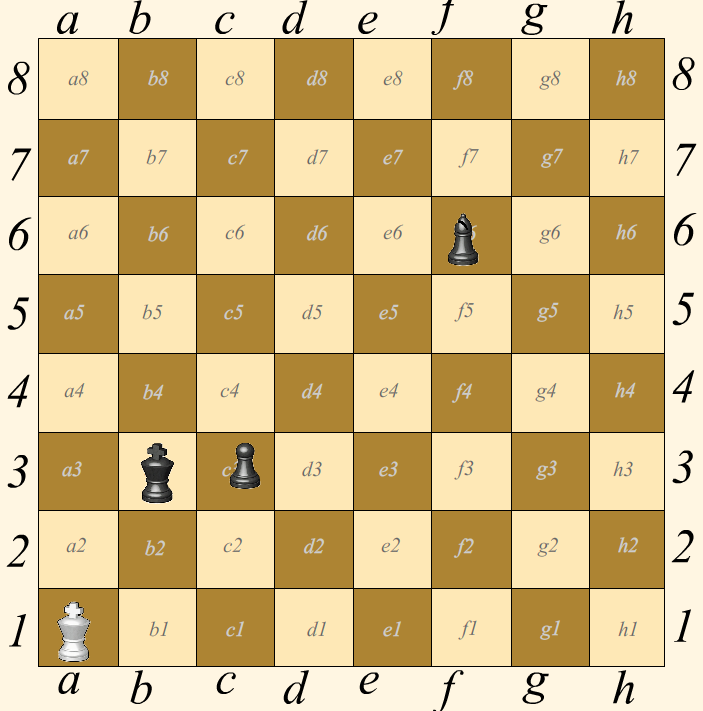 _____________________________________________________________№20Мат в один ход. (ход черных)Запиши ход.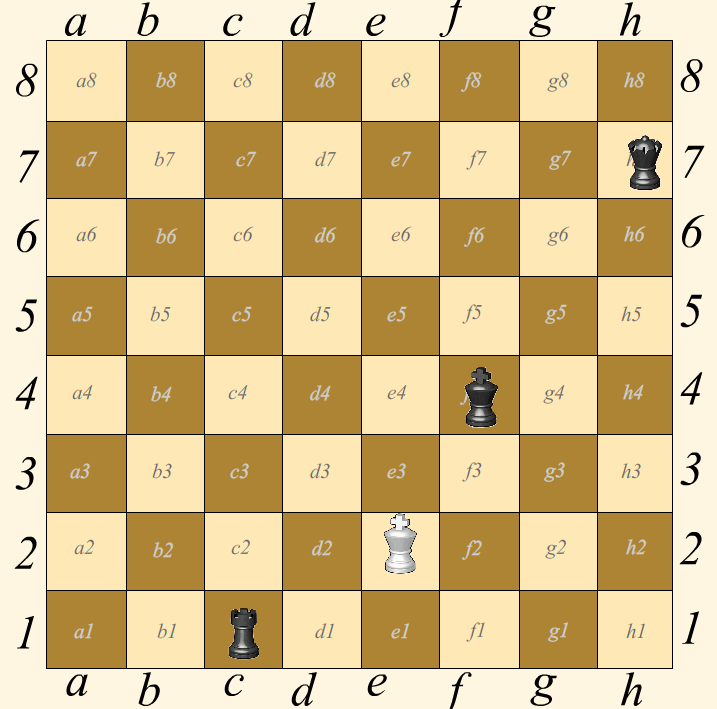 ___________________________________________________________